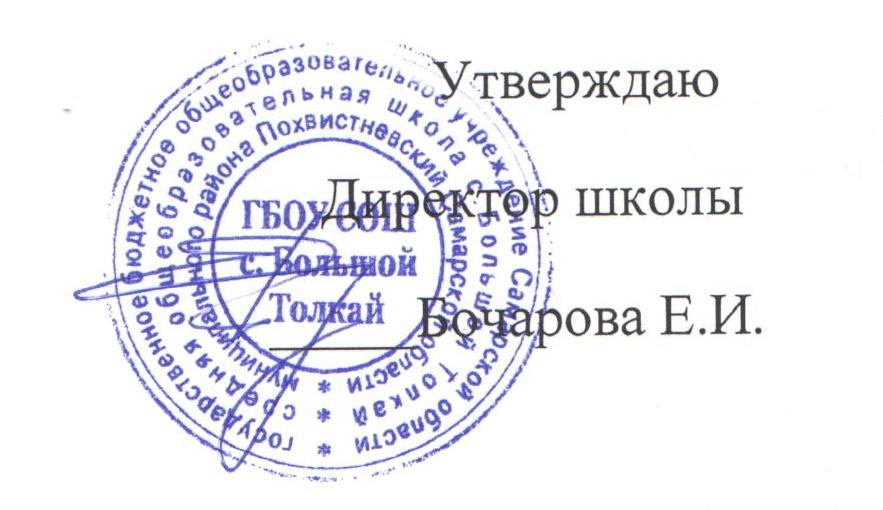 Расписание уроков для 1 класса на 1 четверть 2020-2021 учебного годакабинет №13Расписание уроков для 2  класса  на 2020-2021 учебный годкабинет №1Расписание уроков для 3  класса  на 2020-2021 учебный  годкабинет №2Расписание уроков для 4  класса  на 2020-2021 учебный  годкабинет №3№ВремяПонедельникВторникСредаЧетвергПятница18.30-9.05Литературное чтениеЛитературное чтениеЛитературное чтениеЛитературное чтениеОкружающий мир29.20-9.55МатематикаМатематикаМатематикаМатематикаРусский язык9.55-10.10ЗАВТРАКЗАВТРАКЗАВТРАКЗАВТРАКЗАВТРАК310.10-10.45Русский языкРусский языкРусский языкРусский языкМузыкаВнеурочная деятельностьВнеурочная деятельностьВнеурочная деятельностьВнеурочная деятельностьВнеурочная деятельностьВнеурочная деятельностьВнеурочная деятельность111.00-11.40Физическая культураДинамическая паузаФизическая культураДинамическая паузаФизическая культура211.50-12.35ПерерывОкружающий мир (экскурсия)Труд (развивающие игры)ИЗО (экскурсия-наблюдение)Перерыв312.35«Смотрю на мир глазами художника»12.35-12.55«Умники и умницы»12.35-12.55«Здоровейка»12.35-13.10«Я гражданин»12.35-12.55«Я исследователь»12.35-12.55№ВремяПонедельникВторникСредаЧетвергПятница18.30-9.15Литературное чтениеРусский языкЛитературное чтениеИзобразительное искусствоЛитературное чтение/Литературное чтение на родном (русском) языке210.05-10.20МатематикаАнглийский языкМатематикаАнглийский языкМатематика10.20-11.05ЗАВТРАКЗАВТРАКЗАВТРАКЗАВТРАКЗАВТРАК310.10-10.55Русский языкМатематикаРусский языкРусский языкРусский язык/Родной (русский) язык411.10-11.55МузыкаОкружающий мирОкружающий мирЛитературное чтениеТруд512.00-12.45Физическая культураФизическая культураФизическая культураВнеурочная деятельностьВнеурочная деятельностьВнеурочная деятельностьВнеурочная деятельностьВнеурочная деятельностьВнеурочная деятельностьВнеурочная деятельность11Динамическая пауза12.00-12.45Перерыв12.45-13.30Динамическая пауза12.00-12.45Перерыв12.45-13.30Перерыв12.45-13.3022Перерыв12.45-13.30«Умники и умницы»13.35-14.10Перерыв12.45-13.30«Я  исследователь»13.35-14.10«Здоровейка»13.35-14.1033«Смотрю на мир глазами художника»13.35-14.10«Я  гражданин России»14.15-14.50«Здоровейка»13.35-14.10№ВремяПонедельникВторникСредаЧетвергПятница18.30-9.15Литературное чтениеРусский языкЛитературное чтениеРусский языкЛитературное чтение29.20-10.05МатематикаМатематикаМатематикаЛитературное чтениеМатематика10.05-10.20ЗАВТРАКЗАВТРАКЗАВТРАКЗАВТРАКЗАВТРАК310.20-11.05Русский языкАнглийский языкРусский языкАнглийский языкРусский язык411.10-11.55Информатика Окружающий мирТрудОкружающий мирМузыка512.00-12.45Физическая культура-Физическая культура-Физическая культураВнеурочная деятельностьВнеурочная деятельностьВнеурочная деятельностьВнеурочная деятельностьВнеурочная деятельностьВнеурочная деятельностьВнеурочная деятельность11Перерыв12.45-13.30Динамическая пауза12.00-12.45Перерыв12.45-13.30Динамическая пауза12.00-12.45Перерыв12.45-13.3022«Смотрю на мир глазами художника»13.35-14.10Перерыв12.45-13.30«Я гражданин»/«Я исследователь»13.35-14.10Перерыв12.45-13.30Изобразительное искусство13.35-14.1033«Умники и умницы»13.35-14.10«Здоровейка»13.35-14.1044«Здоровейка»14.15-14.50№ВремяПонедельникВторникСредаСредаЧетвергЧетвергПятница18.30-9.15Русский языкЛитературное чтениеЛитературное чтениеЛитературное чтениеЛитературное чтениеЛитературное чтениеРусский язык29.20-10.05МатематикаОРКСЭМатематикаМатематикаРусский языкРусский языкМатематика10.05-10.20ЗАВТРАКЗАВТРАКЗАВТРАКЗАВТРАКЗАВТРАКЗАВТРАКЗАВТРАК310.20-11.05Физическая культураРусский языкРусский языкРусский языкМатематикаМатематикаФизическая культура411.10-11.55МузыкаАнглийский языкОкружающий мирОкружающий мирАнглийский языкАнглийский языкИнформатика512.00-12.45Окружающий мир---Физическая культураФизическая культураТрудВнеурочная деятельностьВнеурочная деятельностьВнеурочная деятельностьВнеурочная деятельностьВнеурочная деятельностьВнеурочная деятельностьВнеурочная деятельностьВнеурочная деятельностьВнеурочная деятельность11Перерыв12.45-13.30Динамическая пауза12.00-12.45Динамическая пауза12.00-12.45Динамическая пауза12.00-12.45Перерыв12.45-13.30Перерыв12.45-13.30Перерыв12.45-13.3022«Рассказы по истории Самарского края»13.35-14.10Перерыв12.45-13.30Перерыв12.45-13.30Перерыв12.45-13.30«Здоровейка»13.35-14.10Изобразительное искусство13.35-14.10Изобразительное искусство13.35-14.1033«Умники и умницы»13.35-14.10«Умники и умницы»13.35-14.10«Я гражданин»/«Я исследователь»13.35-14.1044«Здоровейка»14.15-14.50